 	 	             
                                 MCHK:s  Jubileumsrally 
Med anledning av att MCHK under 2015 firar 50 år kommer ett jubileumsrally att arrangeras för trafikregistrerade motorcyklar. Till detta rally inviteras alla medlemmar i MCHK och dess lokalavdelningar. 
Rallyt kommer att köras fredagen den 31 juli med start och mål vid Sjögestads Motell sydväst om Linköping. Incheckning från kl 08:30 och start kl 10:00

Efter målgång anordnas en gemensam middag och övernattning på motellet.  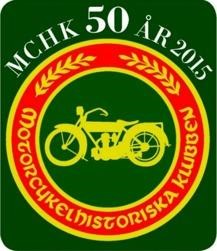 Dagen efter, lördagen den 1 augusti, anordnas gemensam körning till Sviestads motorstadion för paraduppställning av rallydeltagande mc på stadionområdet. Där gäller gratis entré för rallyskyltade mc-ekipage. Insläpp senast kl 09:00. Endast mc 30 år och äldre, dvs. t.o.m. årsmodell 1985, får tillträde till rallyt.  Bindande anmälan sker till respektive lokalavdelning. En anmälningsblankett skall ifyllas av lokalavdelningarna och vara undertecknad tillhanda senast 31 maj. Högst tio deltagare från varje lokalavdelning godtas initialt. En omfördelning kan ske senare beroende på det totala antalet anmälda. En deltagaravgift på 300.- inbetalas av deltagaren direkt till MCHK Riks´ Plusgiro:  42 96 88 – 5 efter att anmälan bekräftats av arrangören.  Deltagaravgiften skall vara inbetald före 15 juni för att fastställa anmälan. Kostnaden för middag och en (1) övernattning på Sjögestads Motell ingår i arrangemanget.  Ytterligare övernattning (-ar) betalas av deltagaren själv till motellet.  Medlemmar i MCHK/MCV Militärsektionen anmäler sig till:
Per Axelsson 070-755 75 65
mailto:mchkmilitarsektionen@telia.comArrangör: Tord Pantzar, MCHK Stockholm epost: pantzar.t@telia.com
Tel. 070-565 96 84  